28 июня   2019 года  состоялось совместное заседание Антитеррористической комиссии в Сосковском районе и оперативной группы  в Сосковском районе.Заседание провела заместитель Главы Администрации Сосковского района по социальной сфере и экономике, исполняющая обязанности Главы района и  председателя Антитеррористической комиссии в Сосковском   районе,  Г. И. Черникова. На заседание комиссии были приглашены должностные лица ОМСУ,  руководители организаций.О результатах исполнения поручений АТК в Орловской области, а также поручений  данных  на совместных заседаниях АТК  в  Сосковском районе и ОГ в Сосковском районе доложила секретарь комиссии И.П.Суханова.  Исполненные поручения сняты с контроля.О   ходе   реализации   в рамках компетенции мероприятий по профилактике терроризма доложили А.А.Ишутин - начальник ПСЧ-33 по охране с.Сосково и Сосковского района, П.Е.Васильков - начальник отдела МП, ГО и ЧС,  И.П.Суханова -секретарь АТК.  О результатах контроля  исполнения требований к антитеррористической защищенности объектов образовательных организаций, находящихся в муниципальной собственности  доложили С.В.Соболев -  начальник отдела образования, И.П.Суханова  - секретарь АТК.  Было отмечено, что в мае 2019 года были проведены внеплановые проверки АТЗ ОУ, по результатам которых установлено, что 3 ОУ имеют частичное ограждение по периметру, работы по завершению ограждения уже начаты  и их окончание планируется к началу нового 2019-2020 учебного года.   О состоянии антитеррористической защищенности объектов, задействуемых для проведения единого дня голосования, и мест массового пребывания людей  рассказали М.А.Белоусова - председатель ТИК Сосковского района, С.Н.Кудинов - начальник МО МВД России «Сосковское». Белоусова М.А. в частности отметила, что совместно с МО МВД России «Сосковское» планируется совещание с председателями УИК по вопросам антитеррористической защищенности, все комиссии получат памятки и инструкции о действиях персонала избирательных комиссий при возникновении террористической угрозы. С.Н.Кудинов отметил, что со стороны МВД будет обеспечена охрана   при необходимости за несколько суток до дня голосования и непосредственно в день голосования каждой УИК и ТИК.Руководителям объектов, задействуемых для проведения единого дня голосования, рекомендовано  принять меры к усилению  охраны объектов и территорий, председателям УИК   провести инструктажи с членами УИК по порядку действий в случае возникновения угрозы или  совершения террористического акта.   Компетентным органам рекомендовано через районную газету «Вперед», официальный сайт Администрации Сосковского района  организовать проведение информационно-пропагандистских мероприятий, направленных  повышении бдительности граждан и разъяснение их   действий в   случае террористических угроз. При подведении итогов заседания Г.И.Черникова  перед ответственными лицами поставила задачи по подготовке избирательных участков для безопасного  проведения единого дня голосования, не допущению чрезвычайных  происшествий. 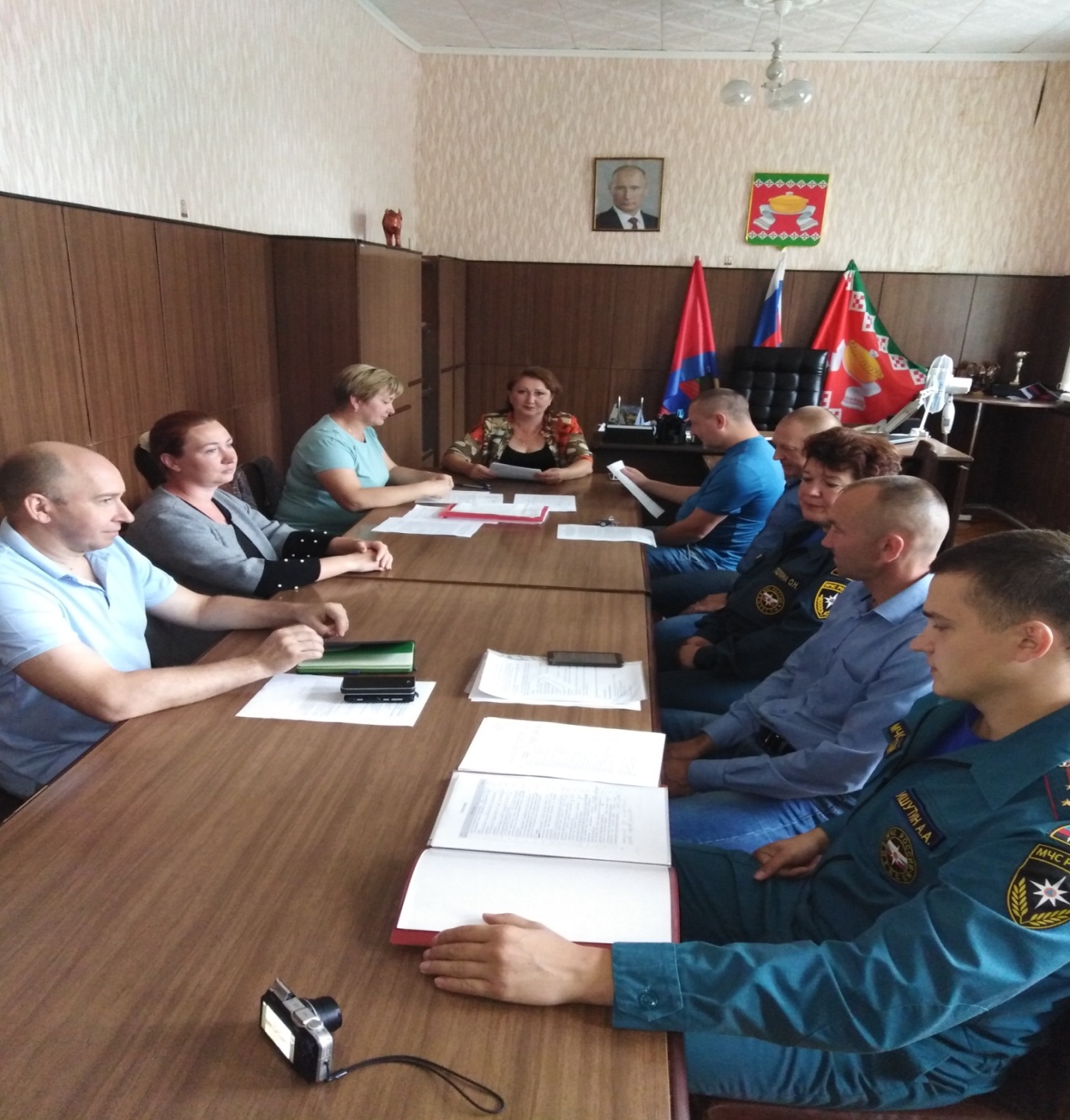 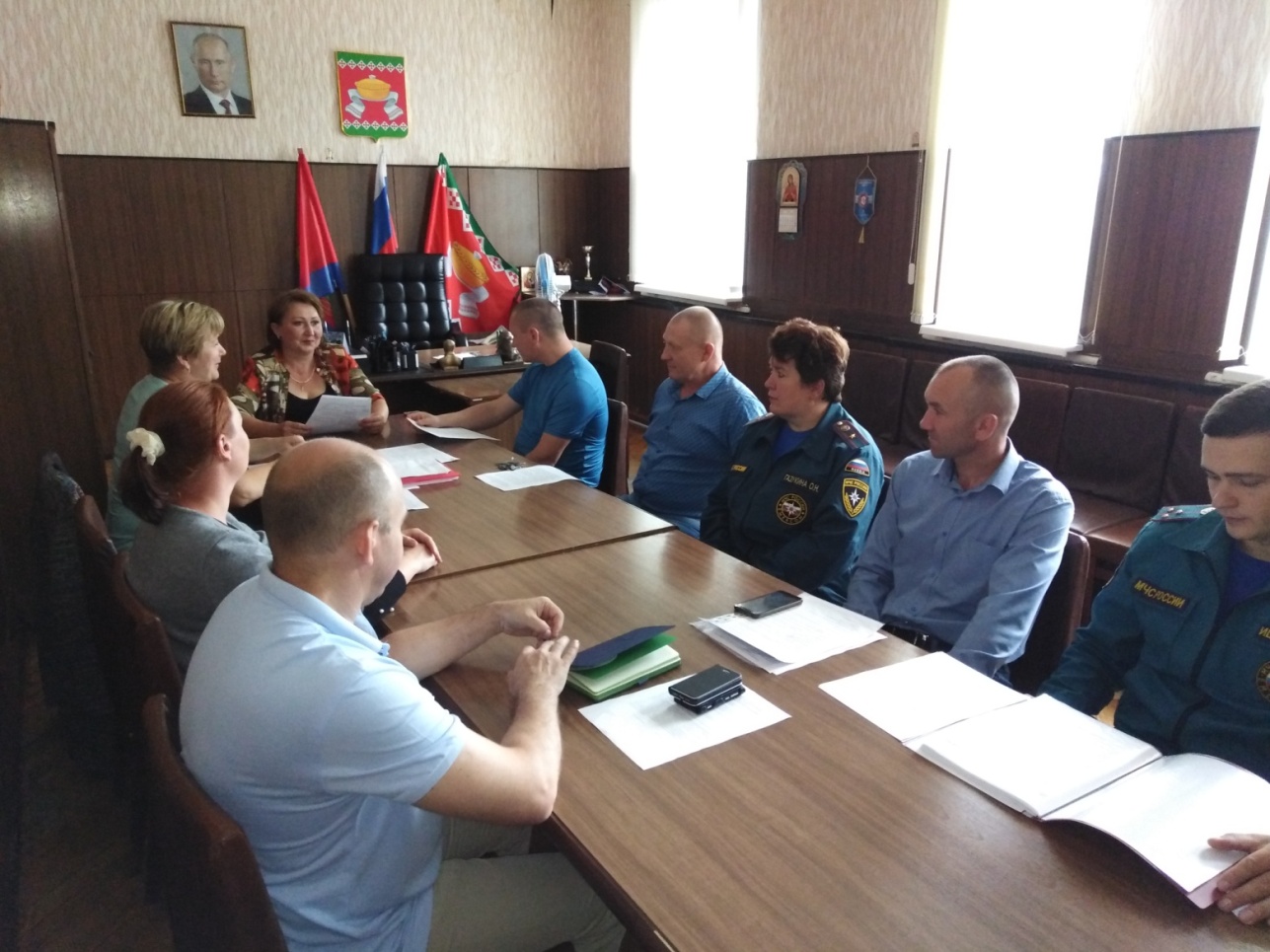 